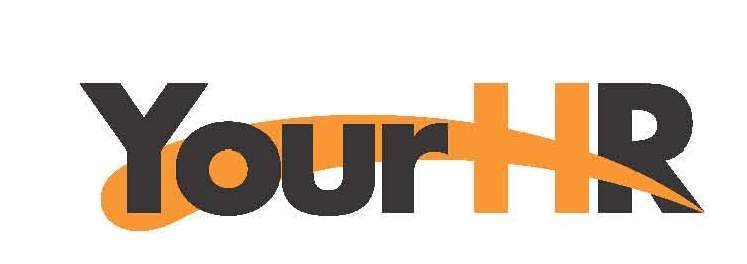 Training Registration FormPAYMENT METHODSignature:  ________________________________		Date:  ____________________Name:       Email:       Email:       Phone:       Business/Organization:       Business/Organization:       Job Title:       Job Title:       Mailing Address:       Mailing Address:       State:               Zip:       State:               Zip:       SEPTEMBER  9/10: Dealing with Difficult Personalities  9/11:  Office Intermediate  9/24: Build Motivated…Work Teams  9/27:  Dale Carnegie  9/30-10/4: OSHA (5 Days)  $179  $69  $179  $199  $999October  10/8-9: HR & The Law (2 Days)  $350Payment Method:    Invoice (50% Payable in Advance)       Credit Card (See below)        Check       OtherPayment Method:    Invoice (50% Payable in Advance)       Credit Card (See below)        Check       OtherPayment Method:    Invoice (50% Payable in Advance)       Credit Card (See below)        Check       OtherPayment Method:    Invoice (50% Payable in Advance)       Credit Card (See below)        Check       OtherCredit Card #:       Credit Card #:       Name on Credit Card:       Name on Credit Card:       Billing Zip Code:       Security Code:            Expiration Date:       Security Code:            Expiration Date:       Security Code:            Expiration Date:       Authorized Amount:       Authorized Amount:       Authorized Amount:       Card Type:    MC       VISA       AMEX        DISC